Základní škola a mateřská škola, Praha 8, U Školské zahrady 4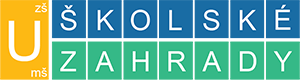 U Školské zahrady 4/1030, 182 00 Praha 8 – KobylisyŽádost o přijetí dítěte do přípravné třídySprávní orgán:Účastník řízení (žadatel):V průběhu přijímacího řízení má účastník řízení právo vyjádřit se k podkladům rozhodnutí na základě § 36 odst. 3 správního řádu. Rovněž má účastník řízení právo nahlížet do spisu na základě § 38 odst. 1 správního řádu. Spis bude k nahlédnutí v kanceláři zástupkyně ředitelky Základní školy a mateřské školy, Praha 8, U Školské zahrady 4, každý pracovní den mezi 7.30 -15.00 hod.Podle § 876 odst. 3 zákona č. 89/2012 Sb. (občanský zákoník) platí, že jedná-li jeden z rodičů (ZZ) v záležitostech dítěte sám vůči třetí osobě, která je v dobré víře, má se za to, že jedná se souhlasem druhého rodiče (ZZ).Základní škola a mateřská škola Praha 8, U Školské zahrady 4 je správcem osobních údajů. Informace o zpracování svých osobních údajů naleznete na www.uskolskezahrady.cz/dokumenty/pro-rodice-a-verejnost.Zákonní zástupci prohlašují, že údaje, které uvedli v přihlášce, jsou pravdivé.Přílohou žádosti je Doporučení PPP nebo SPC a Rozhodnutí o odkladu PŠD.Základní škola a mateřská školy, Praha 8, U Školské zahrady 4Jméno a příjmení dítěte:Datum narození:Místo trvalého pobytu:Zastoupený zákonným zástupcem: Místo trvalého pobytu:jméno a příjmeníDatum narozeníAdresa pro doručování: (Vyplňte v případě, že je jiná od místa trvalého pobytu.)Datová schránka:Kontaktní údajetelefon, e-mail:VdnePodpis zákonného zástupce: Podpis zákonného zástupce: 